Entrée : SOUFFLE IMPREVISIBLESouffle imprévisible, Esprit de Dieu,Vent qui fait revivre, Esprit de Dieu,Souffle de tempête, Esprit de Dieu,Ouvre nos fenêtres, Esprit de Dieu !Esprit de vérité, brise du Seigneur,Esprit de liberté, passe dans nos cœurs,Esprit de vérité, brise du Seigneur,Esprit de liberté, passe dans nos cœurs !Flamme sur le monde, Esprit de Dieu,Feu qui chasse l’ombre, Esprit de Dieu,Flamme de lumière, Esprit de Dieu,Viens dans nos ténèbres, Esprit de Dieu !Fleuve des eaux vives, Esprit de Dieu,Chant de l’autre rive, Esprit de Dieu,Fleuve au long voyage, Esprit de Dieu,Porte nous au large, Esprit de Dieu !Voix qui nous rassemble, Esprit de Dieu,Cri d’une espérance, Esprit de Dieu,Voix qui nous réveille, Esprit de Dieu,Clame la nouvelle, Esprit de Dieu !KYRIE : Seigneur Jésus envoyé par le Père pour guérir et sauver les hommes,  prends pitié de nous. 	Kyrie eleinson (ter) Ô Christ venu dans le monde appeler tous les pécheurs, prends pitié de nous. 	Christe eleison (ter)Seigneur Jésus élevé dans la gloire du Père où tu intercèdes pour nous, prends pitié de nous. Kyrie eleison (ter) GLORIAPremière lecture : lecture du livre des Actes des Apôtres (2, 1-11)« Tous furent remplis d’Esprit Saint et se mirent à parler »Psaume (PS. 103)Ô Seigneur envoie ton Esprit qui renouvelle la face de la terre !Deuxième lecture : Lecture de la lettre de saint Paul apôtre aux Corinthiens (12, 3b-7. 12-13)« C’est dans l’unique Esprit que nous tous avons été baptisés pour former un seul corps.  »sequence :EVANGILE : Alléluia, alléluia, alléluia !« Viens, Esprit Saint ! Emplis le cœur de tes fidèles ! Allume en eux le feu de ton amour.»  Alléluia, alléluia, alléluia !Evangile de Jésus-Christ selon St Jean (20, 19-23)« De même que le Père m’a envoyé, moi aussi je vous envoie : recevez l’Esprit Saint »C’était après la mort de Jésus ;  le soir venu, en ce premier jour de la semaine, alors que les portes du lieu où se trouvaient les disciples
étaient verrouillées par crainte des Juifs, Jésus vint, et il était là au milieu d’eux. Il leur dit :« La paix soit avec vous ! »  Après cette parole, il leur montra ses mains et son côté. Les disciples furent remplis de joie en voyant le Seigneur.  Jésus leur dit de nouveau :« La paix soit avec vous ! De même que le Père m’a envoyé, moi aussi, je vous envoie. »    Ayant ainsi parlé, il souffla sur eux et il leur dit :« Recevez l’Esprit Saint.    À qui vous remettrez ses péchés, ils seront remis ; à qui vous maintiendrez ses péchés, ils seront maintenus. »Prière universelle : Viens Esprit de Sainteté, viens Esprit de lumière,                                 viens Esprit  de feu, viens nous embraser !communion : devenez ce que vous recevezDevenez ce que vous recevez, Devenez le corps du Christ.
Devenez ce que vous recevez, Vous êtes le corps du Christ.Baptisés en un seul Esprit, nous ne formons tous qu'un seul corps ;
Abreuvés de l'unique Esprit, nous n'avons qu'un seul Dieu et Père.Rassemblés à la même table, nous formons un peuple nouveau ;
Bienheureux sont les invités au festin des Noces éternelles.Appelés par Dieu notre Père à devenir saints comme lui,
Nous avons revêtu le Christ, nous portons la robe nuptiale.Envoyés par l'Esprit de Dieu et comblés de dons spirituels
Nous marchons dans l'amour du Christ annonçant la bonne Nouvelle.envoi : ALLEZ PAR TOUTE LA TERREAllez par toute la terre, annoncer l’Evangile aux nationsAllez par toute la terre, alléluia !Chantez au Seigneur un chant nouveau,
Chantez au Seigneur terre entière,
Chantez au Seigneur et bénissez son nom !De jour en jour proclamez son salut,
Racontez à tous les peuples sa gloire,
A toutes les nations ses merveilles !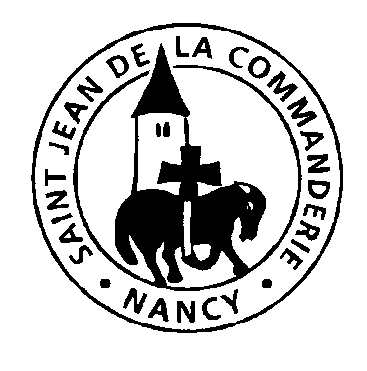 Dimanche 28 mai 2023PentecôteÉglise Saint-Léon IXVeni, Sancte Spiritus,et emitte caelituslucis tuae radium.Veni, pater pauperum,veni, dator munerumveni, lumen cordium.Consolator optime,dulcis hospes animae,dulce refrigerium.In labore requies,in aestu temperiesin fletu solatium.O lux beatissima,reple cordis intimatuorum fidelium.Sine tuo numine,nihil est in homine,nihil est innoxium.Lava quod est sordidum,riga quod est aridum,sana quod est saucium.Flecte quod est rigidum,fove quod est frigidum,rege quod est devium.Da tuis fidelibus,in te confidentibus,sacrum septenarium.Da virtutis meritum,da salutis exitum,da perenne gaudium,Viens, Esprit-Saint,et envoie du haut du cielun rayon de ta lumière.Viens en nous, père des pauvres,viens, dispensateur des dons,viens, lumière de nos cœurs.Consolateur souverain,hôte très doux de nos âmesadoucissante fraîcheur.Dans le labeur, le repos,dans la fièvre, la fraîcheur,dans les pleurs, le réconfort.O lumière bienheureuse,viens remplir jusqu'à l'intimele cœur de tous tes fidèles.Sans ta puissance divine,il n'est rien en aucun homme,rien qui ne soit perverti.Lave ce qui est souillé,baigne ce qui est aride,guéris ce qui est blessé.Assouplis ce qui est raide,réchauffe ce qui est froid,rends droit ce qui est faussé.A tous ceux qui ont la foiet qui en toi se confientdonne tes sept dons sacrés.Donne mérite et vertu,donne le salut finaldonne la joie éternelle.